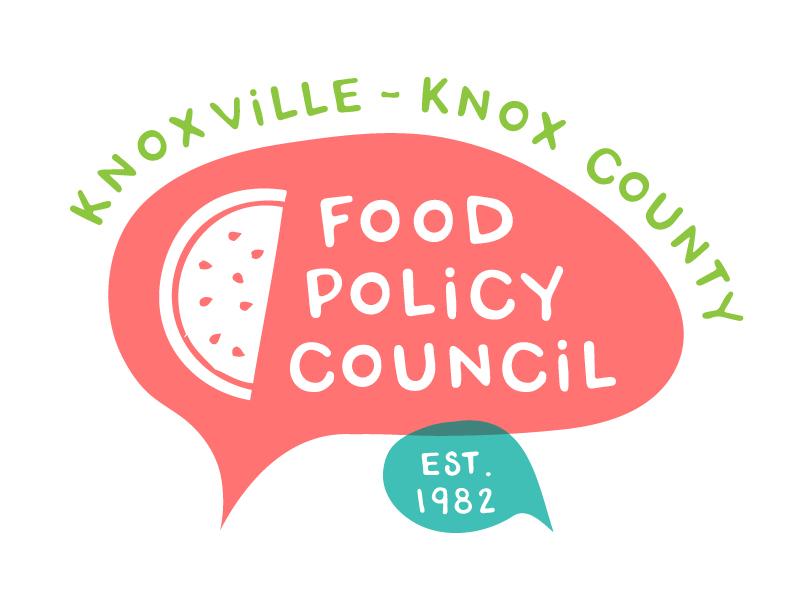 Knoxville-Knox County Food Policy CouncilAgenda 8:30-10:00 AMSeptember 20, 2023United Way of Greater Knoxville8:30: Welcome: Bailey Foster8:35 – 9:20: What were our results of coming together over the past year?Small Groups (Introductions and Discussion)- 30 minWhat were our successes? Anticipated and unexpected?What did we learn?What partnerships or collaborations emerged?What are our opportunities for growth?Full Group Share Out- 15 min9:20 – 9:40 Where would we like to grow and improve?What are our goals for 2024?What does success look like in this space?What are our challenges?9:40 - 10:00: 2024 Planning InputMembershipWho are we missing at the table?How are we addressing diversity, equity, and inclusion?What would we like to learn? AdjournNext MeetingsOctober 18, 2023Volunteer East TN, 211, Community Garden Data Share-outLocation and Final Details in PlanningRemember that our Committees need to meet!Bylaws: Rylan Thompson (Chair), Lauren Woods, Tiara Lady WilsonNominations: Wade Seifert (chair), Jessie Hilman, Marisa MoazenNovember 15, 2023Volunteer East TN, 211, Community Garden Data Share-outLocation and Final Details in Planning